 Тренировки для женщин на похудение     http://www.tvoytrener.com/metodiki_obhcie/massa_odin_podhod.php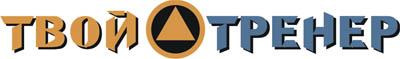 ИНДИВИДУАЛЬНЫЙ КОМПЛЕКС УПРАЖНЕНИЙЗаказать индивидуальный комплекс упражнений от Тимко Ильи (автора этого тенировочного плана и всех планов на сайте) вы можете здесь:http://www.tvoytrener.com/sotrydnichestvo/kompleks_upragnenii.phpЭтот план есть в нашем приложении «ТВОЙ ТРЕНЕР»НАШИ  БЕСПЛАТНЫЕ  КНИГИОБРАЩЕНИЕ  СОЗДАТЕЛЯ САЙТАЕсли вам понравился план тренировок - поддержите проект.
Команда нашего сайта делает всё возможное, чтобы вся информация на нём была абсолютно бесплатной для вас. И я надеюсь, что так будет и дальше. Но денег, что приносит проект, недостаточно для  его полноценного развития.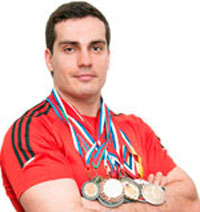 Реквизиты для перевода денег вы можете посмотреть здесь: http://www.tvoytrener.com/sotrydnichestvo/poblagodarit.php (С уважением, создатель и автор сайта Илья Тимко.)ТРЕНИРОВКА  1 (ноги, ягодицы, плечи, пресс)1 НЕДЕЛЯ2 НЕДЕЛЯ3 НЕДЕЛЯ4 НЕДЕЛЯ5 НЕДЕЛЯ6 НЕДЕЛЯ7 НЕДЕЛЯРазминка 5–10 минутКардиотренажёр 5  минутПриседания со штангой на плечах 1х10-15Выпады с гантелями1х10-15Подъём таза лёжа1х10-15Выпады со штангой1х10-15Зашагивания на подставку с гантелями 1х10-15Выпады с ходьбой1х10-15Разгибание бедра в кроссовере 1х10-15Становая тяга на прямых ногах 1х10-15Становая тяга с гантелями1х10-15Гиперэкстензия1х10-15Разведение ног в тренажёре 1х10-15Отведение ноги в кроссовере 1х10-15Жим штанги стоя с груди1х10-15Жим гантелей сидя1х10-15Жим штанги из-за головы стоя 1х10-15Протяжка со штангой стоя1х10-15Махи гантелями в стороны 1х10-15Махи гантелями в стороны в наклоне 1х10-15Махи руками в стороны в тренажёре 1х10-15Скручивания на наклонной скамье 1х12-20Подъём ног в упоре1х12-20Упражнение «планка»1 подход макс. времяЗаминка 2-5 минутТРЕНИРОВКА  2 (грудь, спина, пресс)Разминка 5–10 минутКардиотренажёр 5  минутПодтягивания в машине смита 1х10-15Тяга штанги в наклоне1х10-15Тяга гантелей в наклоне1х10-15Тяга горизонтального блока 1х10-15Тяга к груди с верх. блока широким хв. 1х10-15Тяга с верхнего блока узкой ручкой 1х10-15Тяга с верхнего блока обратным хватом 1х10-15Рычажная тяга в тренажёре 1х10-15Тяга одной гантели в наклоне 1х10-15Тяга с верхнего блока на прямых руках 1х10-15Пуловер с гантелей лёжа1х10-15Отжимания от пола широким хватом 1 х максЖим штанги лёжа классический 1х10-15Жим гантелями лёжа под углом вверх 1х10-15Жим сидя в «грудном» тренажёре 1х10-15Разводы с гантелями лёжа 1х10-15Сведение рук в тренажёре "бабочка" 1х10-15Упражнение «велосипед»1х12-20Подъём ног сидя на лавке1x12-20Скручивания лёжа на полу 1х12-20Упражнение «планка» 1 подход макс. времяЗаминка 2-5 минутТРЕНИРОВКА  3 (ноги, ягодицы, руки, пресс)Разминка 5–10 минутКардиотренажёр 5  минутПриседание в ГАКК-тренажёре 1х10-15Жим ногами в тренажёре1х10-15Разгибание ног в тренажёре 1х10-15Приседания с гантелей между ног 1х10-15Приведение ноги в кроссовере 1х10-15Сведение ног в тренажёре 1х10-15Наклоны со штангой на плечах 1х10-15Гиперэкстензия 1х10-15Сгибание ног в тренажёре лёжа 1х10-15Отжимания узким хватом от пола 1 х максОтжимания от лавки сзади 1х10-15Разгибание рук с верхнего блока 1х10-15Французский жим с гантелей стоя 1х10-15Французский жим с гантелями лёжа 1х10-15Разгибание рук с гантелями в наклоне 1х10-15Сгибание рук со штангой стоя 1х10-15Сгибания рук с гантелями «молот» 1х10-15Сгибание рук с гантелями сидя под углом 1х10-15Подъём ног на наклонной скамье 1х12-20Скручивания в римском стуле 1х12-20Упражнение «планка»1 подход макс. времяЗаминка 2-5 минут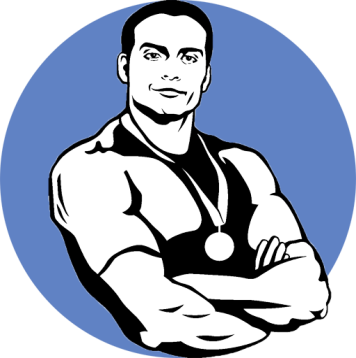 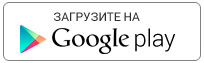 https://play.google.com/store/apps/details?id=com.tvoytrener.timkoilia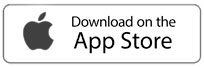 https://itunes.apple.com/ru/app/%D1%82%D0%B2%D0%BE%D0%B9-%D1%82%D1%80%D0%B5%D0%BD%D0%B5%D1%80/id1299904851?mt=8 Версия для компаhttps://yadi.sk/d/MEPa9xnB3R98By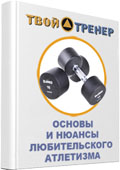 http://tvoytrener.com/kniga_tvoytrener.php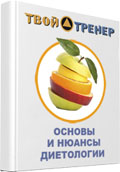 http://tvoytrener.com/kniga_tvoytrener2.phphttp://tvoytrener.com/kniga_tvoytrener3.php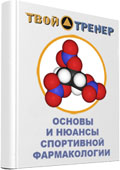 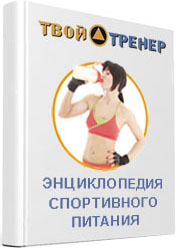 http://tvoytrener.com/kniga_tvoytrener5.php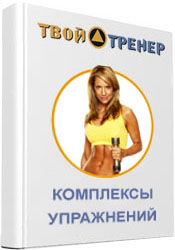 http://tvoytrener.com/kniga_tvoytrener6.phphttp://tvoytrener.com/kniga_tvoytrener4.php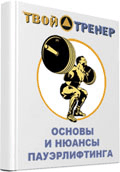 